Current position: Associate Professor, Dr. Habil. Eng., University Politehnica of Bucharest, Faculty of Applied Chemistry and Materials Science, Department of Analytical Chemistry and Environmental EngineeringProfessional experience:University POLITEHNICA of Bucharest, Faculty of Applied Chemistry and Materials Sciences, Associate Professor, Department of Analytical Chemistry and Environmental Engineering (since Oct. 2017), Lecturer, Department of Analytical Chemistry and Environmental Engineering (since Oct. 2011); University Assistant, Analytical Chemistry and Instrumental Analysis Department (since Oct. 2009); Researcher (Oct. 2006 – Sep. 2009); Member of the Professorial Council (2012-2016); Honeywell Romania SRL, Research Scientist, Automation and Control Solutions Division, Sensors and Wireless Laboratory Bucharest (Apr. 2006 – Dec. 2007);National Institute for Research and Development in Chemistry ICECHIM, Research Assistant, Polymers Department (Jan. 2006 – Oct. 2006).Aectra SRL, Sales and Marketing Representative for General Electric Plastics, DuPont de Nemour, General Electric-Bayer Sillicones, Avantec (Nov. 2003 – Oct. 2004).Education:Habilitation in Chemical Engineering: University Politehnica of Bucharest, public defence of Habilitation Thesis on July 14th, 2016 awarded by Ministerial Order Postdoctoral Researcher: University Politehnica of Bucharest, May 2010 - Mar. 2013, Membrane nanomaterials based on conductive polymers and carbon nanotubes;Ph.D. in Chemical Engineering: University Politehnica of Bucharest, Oct. 2005 - Sep. 2008, Research advisor: Prof. Dr. Eng. Gheorghe NECHIFOR, Functionalized Polymeric Materials with Directed Selectivity;M. Sc.: University Politehnica of Bucharest, Oct. 2005 - Jul. 2007, Analytical Control of the Environment Quality and Depollution Techniques, Dissertation title: Polymeric composite membranes polysulfone-polyaniline for environmental decontamination techniques;Dipl.-Eng.: University Politehnica of Bucharest, Oct. 2000 – Jul. 2005, Organic Compounds Technology, Dissertation title: Synthesis of macroheterocyclic ligands in water.Courses and Qualifications:Enschede, Netherlands (7-16 April 2010), Nanomemcourse – Nanomaterials for water and health (Organized by European Membrane Society and Twente University, Enschede);Leuven, Belgium (7-11 September 2008), XXV Summer School of the European Membrane Society – Solvent resistant membranes (Organized by European Membrane Society and Centre for Surface Chemistry and Catalysis - Katholieke Universiteit Leuven); Genova, Italy, (11-14 September 2007), XXIV Summer School of the European Membrane Society – Membrane for Reactive Processes (Organized by European Membrane Society and Dipartimento di Chimica e Chimica Industriale - Universita degli Studi di Genova);Bucharest, Romania (14-19 June 2010), XXVII Summer School of the European Membrane Society - Systems membranes-complex roadmaps toward functional devices and coupled processes (Organized by European Membrane Society and University POLITEHNICA of Bucharest).Awards and Prizes:Highly Cited Paper in January-August 2018 for V.K. Thakur, S.I. Voicu*, Recent Advances in Cellulose and Chitosan Membranes for Water Purification: A Concise Review, Carbohydrate Polymers, 2016, 146, 148-165, DOI: 10.1016/j.carbpol.2016.03.030, in the top 1% of its academic field, according to Thomson Reuters ISI.Highly Cited Paper in November/December 2016 for M. Miculescu, V.K. Thakur, F. Miculescu, S.I. Voicu, Graphene based polymer nanocomposite membranes: A Review, Polymers for Advanced Technologies, 2016, 27(7), 844-859, DOI: 10.1002/pat.3751, according to Thomson Reuters ISI;2011, In tempore opportuno Prize, awarded by University Politehnica of Bucharest;2010, Best Paper Award, IEEE International Semiconductor Conference, for paper “V. Luntraru, V. Danciulescu, A.C. Nechifor, S.I. Voicu, G. Nechifor, Invertase immobilization onto dispersed magnetic particles. Synthesis and characterization, Proceedings of International Semiconductors Conference (CAS), 2010, pg: 309-312, DOI: 10.1109/SMICND.2010.5650721, ISBN: 978-1-4244-5783-0”.2010, Oral Presentation Award XXVII Summer School of the European Membrane Society - Systems membranes-complex roadmaps toward functional devices and coupled processes for presentation “Polysulfone composite membranes with applcations in electronics”Affiliation at professional organizations:Member of the American Chemical Society (2016-present);Member of the European Membrane Society (2008-2013);Member of SPIE Society (2011);Member of the American Nano Society (2010-present);Member of the Romanian Chemical Society (2006-present);Member of the Romanian Society of Biomaterials (2006-present).Ioan Stefan VoicuCurriculum VitaeDate of Birth: October 5th 1981Place of Birth: Bucharest, RomaniaNationality: RomanianWork Address: Department of Analytical Chemistry and Environmental Engineering, Faculty of Applied Chemistry and Materials Science, Str. Gheorghe Polizu 1-7, 011061, Bucharest, RomaniaPhone: +40(0)721165757E-mail: stefan.voicu@upb.ro, svoicu@gmail.com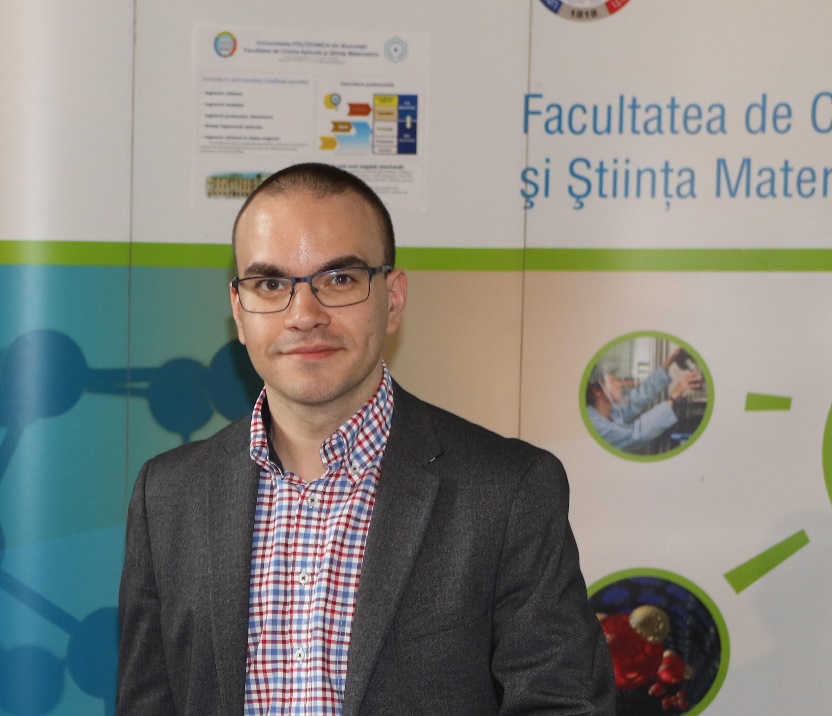 